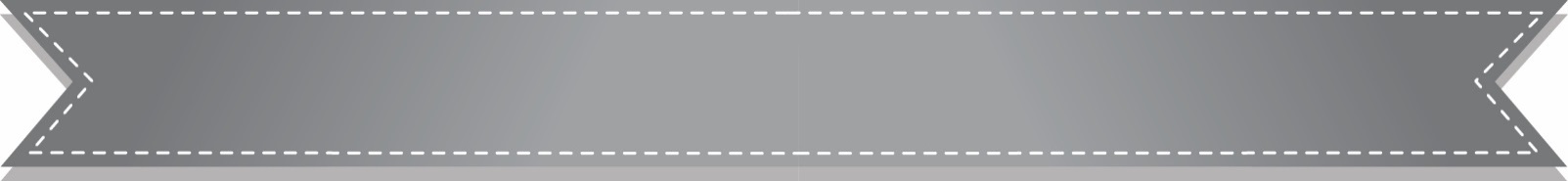 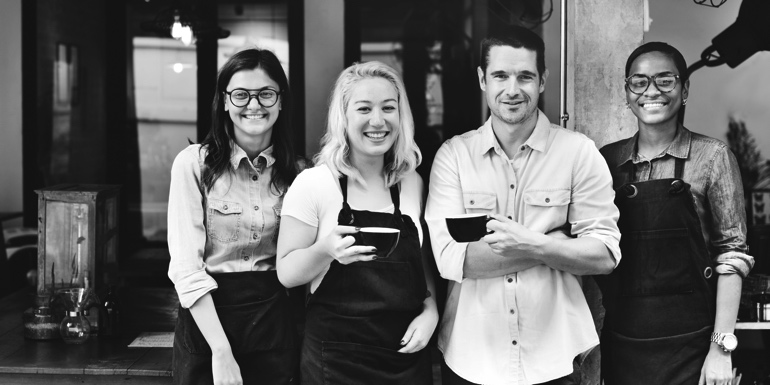 El nuevo año escolar estará aquí antes de que usted se dé cuenta. Si tienen 16 años o más, es el momento perfecto para empezar a establecer una meta para conseguir un trabajo. Tu equipo de IEP en la escuela y tu coordinador de apoyo pueden ayudarte a realizar el objetivo. Un programa de la División, transición al empleo (TTE), le ayudará a aprender cómo obtener y conservar un empleo. Usted puede tomar TTE después de la escuela, durante vacaciones escolares o durante las vacaciones de verano. El beneficio de este programa es que lo ayudará a conseguir un trabajo y ganar dinero.¿Qué es la transición al empleo?TTE ofrece la enseñanza, entrenamiento y ayuda a aprender habilidades para un trabajo en la comunidad.¿Qué incluye TTE?Un personal de TTE le enseñará a cuatro estudiantes hábitos positivos de trabajo y habilidades. Los estudiantes podrán explorar diferentes trabajos (sin pago) mientras están acompañados de un experto. 

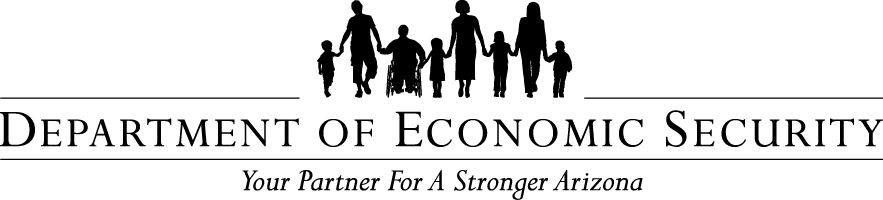 ¿Quién puede participar en la TTE?• 	TTE está disponible para los  miembros que tienen 16 años   de edad y mayores.¿Quién da el servicio, cuándo y por cuánto tiempo?• 	El servicio es impartido por un proveedor de servicios empleado por la División. El programa se da en un entorno comunitario después de la escuela, durante descansos, y durante el verano. Se trata de un programa de un año que está generalmente disponible en todo el estado.• 	Los miembros que ya no están en la escuela, pero desean prepararse para un empleo en la comunidad también pueden unirse a este programa.Si desea saber más sobre el programa de TTE, por favor llame a su Coordinador de Apoyo.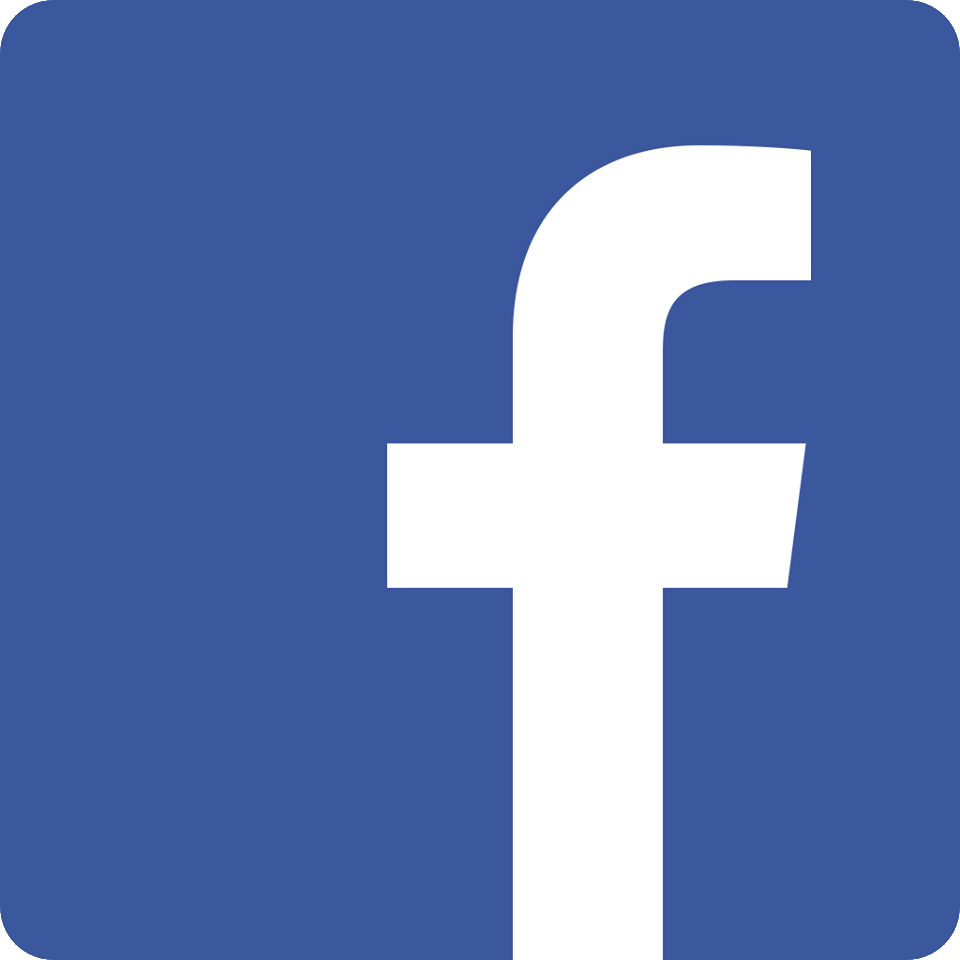 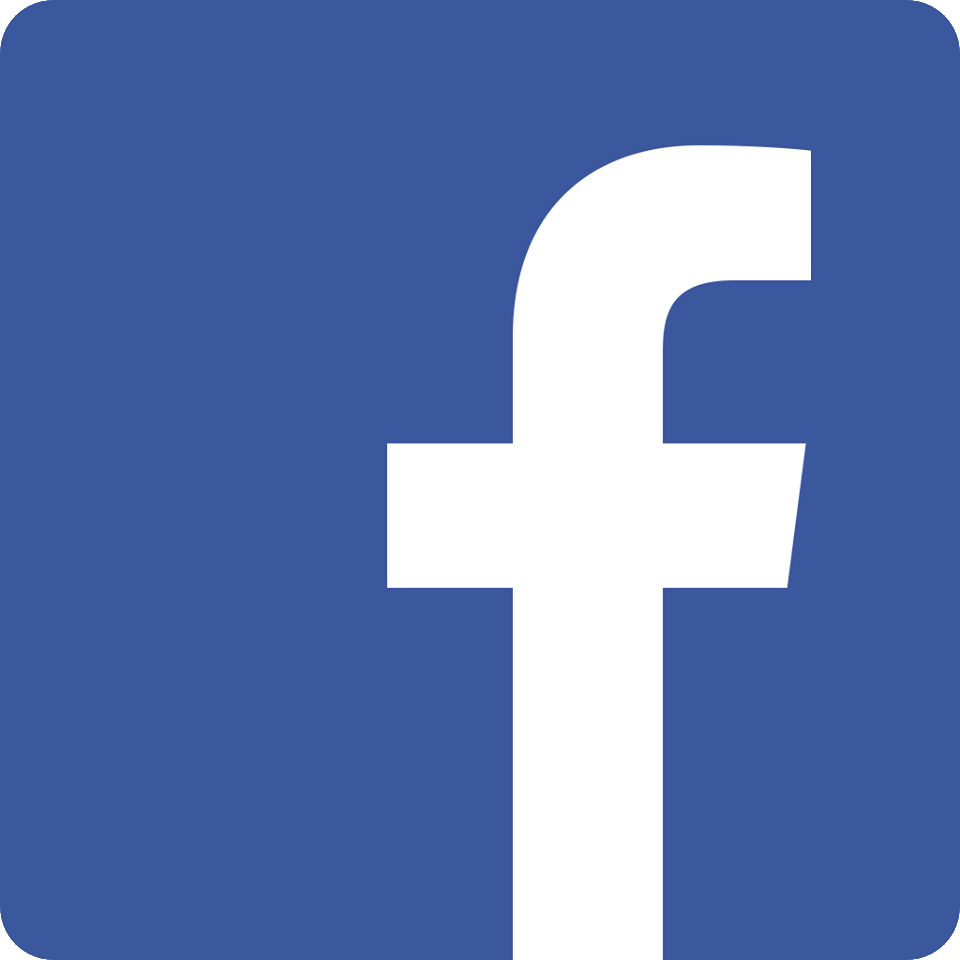 Primeros Auxilios Básicos Para ConvulsionesLa mayoría de las personas sólo necesitan primeros auxilios básicos durante una convulsión.Mantenga la calma.Suavemente ponga a la persona en el piso y acuéstelo de lado.Permanezca con la persona hasta que pase el ataque.Mantenga a otros alejados de la persona.Deles espacio.Asegúrese de que la persona no deje de respirar –respirando hacia adentro y hacia fuera.Tome el tiempo de la convulsión. ¿Cuánto duro?Describa la convulsión. ¿La persona está temblando, con la mirada perdida, y/o respirando?Mueva los muebles, objetos frágiles, y/o objetos afilados lejos de la persona. Nunca restringir o “agarrar” a la persona durante una convulsión.No ponga nada en su boca.No lo ponga a “morder” un objeto.No trate de darle agua, comida, o medicamentos durante una convulsión.Sepa cuando llamar al 9-1-1.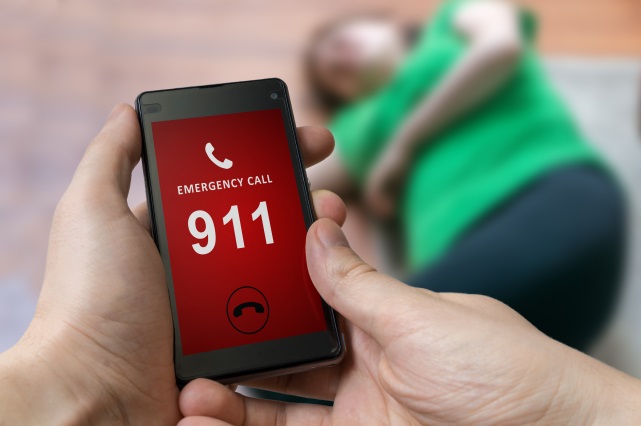 LLAME al 9-1-1 si:La persona nunca antes había tenido una convulsión.Tiene dificultad para respirar o despertar totalmente después de una convulsión.La persona tiene otra convulsión poco después de la primera.La persona está herida después de la convulsión.La convulsión sucedió en el agua.La persona está embarazada o tiene una condición de salud como diabetes o una enfermedad del corazón.La convulsión dura más de cinco (5)       minutos o según lo ordenado por el médico.Más Información en:  La Fundación para la Epilepsia http://www.epilepsy.com/Los Centros de Control de Enfermedades y Prevención http://www.cdc.gov/epilepsy/basics/first-aid.htm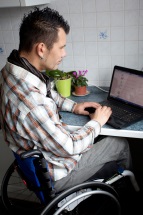 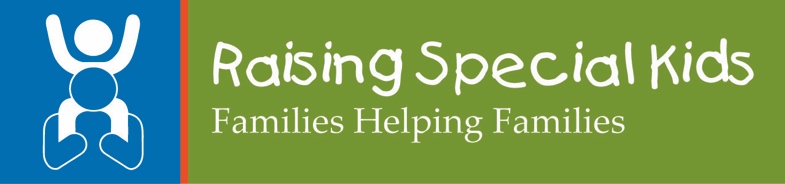 Conozca a Raising Special Kids (Criando a Niños Especiales)  La misión de Raising Special Kids (nuestra agencia) es mejorar la vida de los niños con necesidades especiales de salud, proporcionando a los padres con la ayuda y aliento moral. Durante 36 años, Raising Special Kids ha estado ayudando familias a ser defensores eficaces de sus hijos.Raising Special Kids hace esto a través de:Apoyo de Padre-a-PadreAsistencia Uno a Uno en la toma de decisiones sobre el cuidado de la salud, programas estatales y de la educaciónCapacitaciones a profesionales en salud, educación y servicios sociales Información sobre La Educación Especial y capacitación para ser un defensorCapacitación en Apoyo al Comportamiento Positivo y entrenamientoTalleres para familias sobre muchos temasLos servicios son gratuitos, se ofrece en inglés y español, en todo ArizonaRaising Special Kids tiene cuatro programas estatales:Entrenamiento para Padres de Arizona y el Centro de Información: Ayuda a las familias y los jóvenes a entender  sus derechos y responsabilidades bajo la Acta de Educación de Individuos con Discapacidades (IDEA) sus siglas en inglesFamilia de Arizona a Centro de la Información de salud de la Familia: Ayuda a familias cuando los sistemas de asistencia médica cambianRegistro de Arizona Central en Relación con Servicios de Intervención Temprana: Ayuda con referencias para servicios de intervención temprana para niños desde que nacen hasta los 3 años de edad.Información para Padres de Arizona: Proporciona una línea de ayuda especial para educación, apoyo con las escuelas, y ayuda con la participación de la familia.Ubicaciones:  •	Phoenix: (602) 242-4366•	Flagstaff: (928) 444-8834•	Sierra Vista: (520) 441-3411•	Tucson: (520) 441-4007•	Tuba City: (928) 444-8687•	Yuma:	(928) 444-8803Para obtener más información, póngase en contacto con Raising Special Kids En línea: www.raisingspecialkids.orgCorreo Electrónico: info@raisingspecialkids.orgLlame: (602) 242-4366 o (800) 237-3007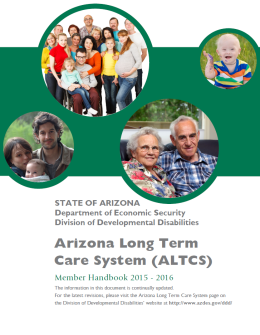 ArizonaCuidado A Largo Plazo (ALTCS) Manual del MiembroSi usted es un miembro de ALTCS y le gustaría una copia del Manual del Miembro 2015-2016, visite el sitio web de DDD en http://des.az.gov/ddd para obtener una copia.Si usted prefiere una copia enviada por correo, llame al  1-866-229-5553.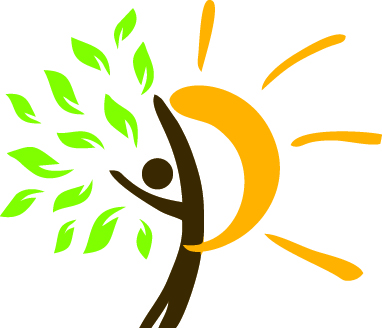 Conozca a Los Padres Pilotos del Sur de ArizonaPadres Pilotos del Sur de Arizona (PPSA) ha estado en la comunidad desde 1979. Su misión y el propósito es proporcionar apoyo y soporte a las familias que tienen niños con necesidades especiales.PPSA hace esto a través de:Apoyo de Compañero a CompañeroSIBSHOP: Un programa para los hermanos y hermanas de niños con necesidades especiales Apoyo educacional Uno-a-UnoRecursos e Información de:Habilidades de abogacíaCustodia y fideicomiso de necesidades especialesAsistencia encontrando de los servicios necesarios Información específica sobre la discapacidad 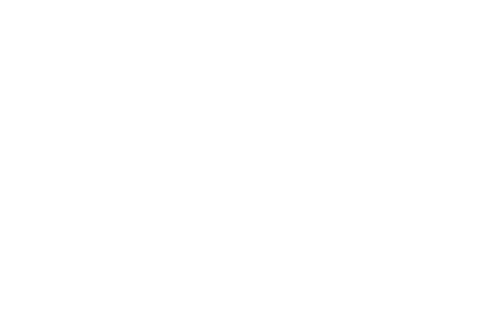 Información sobre el Acta de Educación de Individuos con Discapacidades (IDEA) y la Acta de Americanos con Discapacidades (ADA) y cómo te afecta. También disponible para profesionales.Los Servicios son gratuitos.  PPSA está al servicio de la comunidad al Sur de Arizona.PPSA tiene dos programas estatales:El Programa LEAP: Ayuda con los costos de conferencias y otros eventos de capacitación. Autodefensores y cuidadores de niños con necesidades especiales pueden calificar. El objetivo es aumentar la capacidad de una persona para ser un defensor efectivo.El Programa Partners in Lidership: Capacitación de Liderazgo para padres de niños con necesidades  especiales y jóvenes adultos.  La meta es:convertirse en líderes de la comunidad, einfluir en el sistema y cambios en la política.Para más información, contacte a Padres Pilotos del Sur de Arizona en:Dirección: 2600 North Wyatt Drive, TucsonSitio Web: www.pilotparents.orgCorreo Electrónico: ppsa@pilotparents.orgLlame: (520) 324-3150 o (877) 365-7220El Calor y Vehículos Preguntas Frecuentes¿Si son sólo 70 grados afuera, realmente será demasiado caliente para que mi perro este en mi carro, si corro a la tienda por unos minutos?Sí, puede ser demasiado caliente. Nunca deje a una persona o animal en un vehículo estacionado. Incluso cuando las temperaturas son tan bajas como los 60°, se puede llegar rápidamente a más de 110° F en un vehículo.¿Si dejo las ventanas abiertas un poco, será suficiente el aire  que pasara a través y enfriar el vehículo estacionado?No. Las ventanas actúan como un invernadero, atrapando la luz del sol y el calor. Dejando las ventanas ligeramente abiertas no disminuye significativamente la velocidad de calentamiento.¿Me puedo sentir enfermo por el calor?¡Sí! El calor puede hacer que usted se sienta enfermo mediante los calambres por calor, agotamiento por calor y sentirse asoleado. Altas temperaturas corporales pueden dañar el cerebro y otros órganos vitales. El calor puede ser mortal.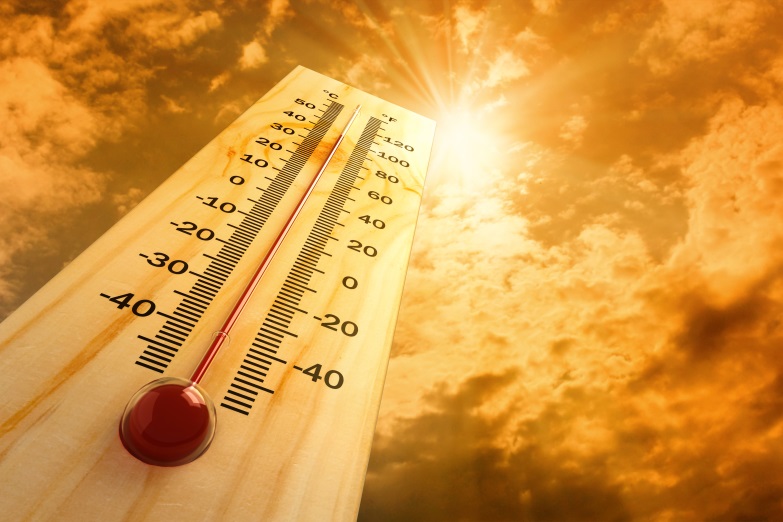 ¿Cómo puedo prevenir las lesiones relacionadas con el calor en los vehículos?¡Tener un plan! Mantenga suficiente agua con usted cuando viaje. Al salir de su vehículo, siempre asegúrese de que todos estén fuera del vehículo. Nunca deje a una persona o animal en un vehículo estacionado.¿Dónde puedo obtener más información sobre cómo vivir con el calor en Arizona?Para obtener información acerca de las enfermedades relacionadas con el calor, consejos de calor, estadísticas y recursos visite http://www.maricopa.gov/publichealth/Programs/Heat/default.aspx o http://heataz.com